Fakultas Keguruan dan Ilmu Pendidikan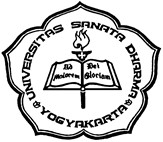 UNIVERSITAS SANATA DHARMAMrican, Tromol Pos 29 Yogyakarta 55002. Telp. (0274) 513301, 515352, Fax. (0274) 562383Nomor   :         / Pnlt/Kajur/         /        / 	 Lamp.     :   	Hal         :  Permohonan Ijin PenelitianKepada Yth.  	Dengan hormat,Dengan ini kami memohonkan ijin bagi mahasiswa kami,Nama                 :   	 No. Mhs             :   	 Program Studi   :   	 Jurusan               : Pendidikan Ilmu Pengetahuan SosialSemester            :                     (                                    )Pembimbing       :   	untuk  melaksanakan  penelitian  dalam  rangka  persiapan  penyusunan  Skripsi/Makalah,  dengan ketentuan sebagai berikut:Lokasi                      :   	 Waktu                      :   	Topik/Judul              :   	Responden               :   	Data Penelitian        :   	Atas perhatian dan ijin yang diberikan, kami ucapkan terima kasih.Yogyakarta, u.b. DekanKetua Jurusan Pendidikan IPSTembusan:1    ......................2.   Dekan FKIPDr. Indra Darmawan, M.Si